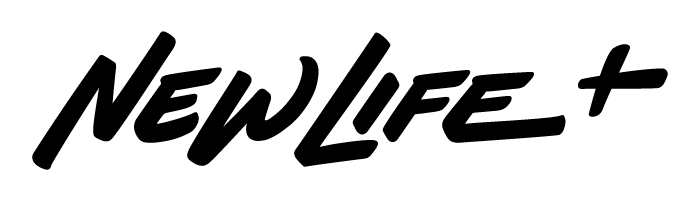 This certificate is proudly presented to________________________________________________________________in recognition of and appreciation for your completion of New Life +by ______________________________________________________________on the _______ day of ________________________ in the year ____________ " And let us not grow weary of doing good, for in due season we will reap, if we do not give up.” – Galatians 6:9_____________________________
Pastor Mark Jobe